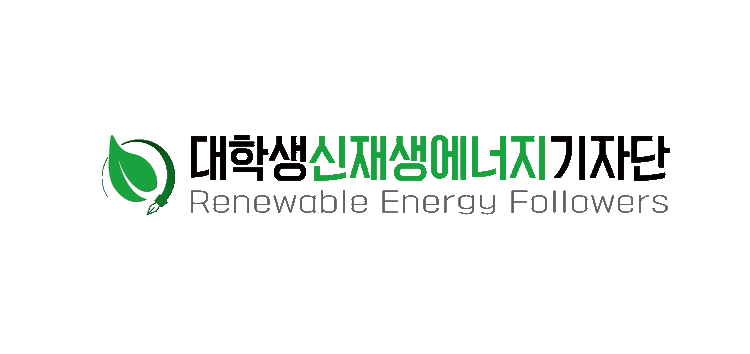 대학생신재생에너지기자단 14기에 지원해 주셔서 감사합니다.지원서 작성 방식에 대해 알려드립니다.	지역, 전공, 연령 모두 무관합니다.	지식도 중요하지만 지속적인 참가 의지와 해당 분야에 대한 열의를 적극적으로 표출해주세요.	아래 항목에서 회색 작은 글씨를 삭제한 후, ‘글자 포인트 10’, ‘검은색 글자’, ‘맑은 고딕’으로 작성해주세요.단, 강조하고 싶은 부분이 있다면 기본 양식에서 조금 수정하셔도 괜찮습니다.	지원서 파일명, 메일 제목 모두 “14기_○○○_지원서” 양식에 맞춰서 마감 기한 내에 제출해주세요.	1차 합격자 공지는 2018년 7월 4일 오후 6시에 홈페이지에 게시할 예정입니다.또한, 모든 지원자에게 문자 발송할 예정이오니 참고해주세요.지원해주셔서 감사합니다.이름희망 부서기획부 / 편집부 / 홍보부 중 1순위, 2순위, 작성학교/전공공식 명칭으로 작성해주세요.양식: 00대학교/ 00학과학년/나이현재 본인의 재·휴학 상태를 파악하기 쉽도록 학년과 나이를 작성해주세요.예시: 2학년 2학기 이수 후 휴학, 22살연락처양식: 000-0000-0000E-mail거주지양식: 00도 00시 (시·군·구 단위까지만 작성하셔도 무방합니다.)단, 재학생은 학기 중 거주지로, 휴학생은 현 거주지로 작성해주세요. 양식: 00도 00시 (시·군·구 단위까지만 작성하셔도 무방합니다.)단, 재학생은 학기 중 거주지로, 휴학생은 현 거주지로 작성해주세요. 양식: 00도 00시 (시·군·구 단위까지만 작성하셔도 무방합니다.)단, 재학생은 학기 중 거주지로, 휴학생은 현 거주지로 작성해주세요. 자기소개 및 지원동기 (최소 500자 이상)자기소개 및 지원동기 (최소 500자 이상)자기소개 및 지원동기 (최소 500자 이상)자기소개 및 지원동기 (최소 500자 이상)형식의 제한 없이 자유롭게 작성해주세요. (사진 첨부 가능)※ 기자단을 알게 된 경로(체크해주세요.)    □ SNS      □ 온라인 사이트      □ 지인      □ 기타(              )형식의 제한 없이 자유롭게 작성해주세요. (사진 첨부 가능)※ 기자단을 알게 된 경로(체크해주세요.)    □ SNS      □ 온라인 사이트      □ 지인      □ 기타(              )형식의 제한 없이 자유롭게 작성해주세요. (사진 첨부 가능)※ 기자단을 알게 된 경로(체크해주세요.)    □ SNS      □ 온라인 사이트      □ 지인      □ 기타(              )형식의 제한 없이 자유롭게 작성해주세요. (사진 첨부 가능)※ 기자단을 알게 된 경로(체크해주세요.)    □ SNS      □ 온라인 사이트      □ 지인      □ 기타(              )기자단의 일원이 된다면 작성해보고 싶은 기사의 주제와 그 이유 (최소 400자 이상).기자단의 일원이 된다면 작성해보고 싶은 기사의 주제와 그 이유 (최소 400자 이상).기자단의 일원이 된다면 작성해보고 싶은 기사의 주제와 그 이유 (최소 400자 이상).기자단의 일원이 된다면 작성해보고 싶은 기사의 주제와 그 이유 (최소 400자 이상).형식의 제한 없이 자유롭게 작성해주세요. (사진 첨부 가능)형식의 제한 없이 자유롭게 작성해주세요. (사진 첨부 가능)형식의 제한 없이 자유롭게 작성해주세요. (사진 첨부 가능)형식의 제한 없이 자유롭게 작성해주세요. (사진 첨부 가능)앞으로의 활동 계획 (최소 400자 이상)앞으로의 활동 계획 (최소 400자 이상)앞으로의 활동 계획 (최소 400자 이상)앞으로의 활동 계획 (최소 400자 이상)http://www.renewableenergyfollowers.org/2535위의 홈페이지 주소를 클릭하시면 기자단 활동 내용과 내부 조직도를 확인하실 수 있습니다.1. 기획부, 편집부, 홍보부 중 본인이 희망하는 부서와 그 부서에서 보여줄 수 있는 자신의 강점 혹은 기대하는 점에 대해서 작성해주세요.2. 대학생신재생에너지기자단의 일원이 된다면 어떤 활동을 통해 무엇을 얻고 싶은지 작성해주세요.http://www.renewableenergyfollowers.org/2535위의 홈페이지 주소를 클릭하시면 기자단 활동 내용과 내부 조직도를 확인하실 수 있습니다.1. 기획부, 편집부, 홍보부 중 본인이 희망하는 부서와 그 부서에서 보여줄 수 있는 자신의 강점 혹은 기대하는 점에 대해서 작성해주세요.2. 대학생신재생에너지기자단의 일원이 된다면 어떤 활동을 통해 무엇을 얻고 싶은지 작성해주세요.http://www.renewableenergyfollowers.org/2535위의 홈페이지 주소를 클릭하시면 기자단 활동 내용과 내부 조직도를 확인하실 수 있습니다.1. 기획부, 편집부, 홍보부 중 본인이 희망하는 부서와 그 부서에서 보여줄 수 있는 자신의 강점 혹은 기대하는 점에 대해서 작성해주세요.2. 대학생신재생에너지기자단의 일원이 된다면 어떤 활동을 통해 무엇을 얻고 싶은지 작성해주세요.http://www.renewableenergyfollowers.org/2535위의 홈페이지 주소를 클릭하시면 기자단 활동 내용과 내부 조직도를 확인하실 수 있습니다.1. 기획부, 편집부, 홍보부 중 본인이 희망하는 부서와 그 부서에서 보여줄 수 있는 자신의 강점 혹은 기대하는 점에 대해서 작성해주세요.2. 대학생신재생에너지기자단의 일원이 된다면 어떤 활동을 통해 무엇을 얻고 싶은지 작성해주세요.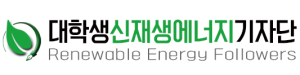 
마감: 2018.6.30. 24:00지원서 접수 메일: solarfollowers@gmail.com위의 메일은 지원서만 확인하오니문의는 아래의 연락처를 이용해주세요. 유지민 (단장) ( kakao ID : jiminy1020 )카카오톡 옐로아이디: 대학생신재생에너지기자단